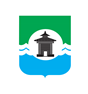                                                                                                                                                                                                                                                      Российская ФедерацияИркутская областьКОНТРОЛЬНО-СЧЁТНЫЙ ОРГАНМуниципального образования «Братский район»ЗАКЛЮЧЕНИЕ № 14по результатам внешней проверки бюджетной отчетности за 2020 год Контрольно-счетного органа муниципального образования «Братский район» главного распорядителя бюджетных средств, главного администратора доходов бюджета г. Братск                                                                                                  «30» апреля  2021 года                                                                                                    	Настоящее заключение подготовлено Контрольно-счетным органом муниципального образования «Братский район» по результатам внешней проверки годового отчета об исполнении бюджета КСО муниципального образования «Братский район» за 2020 год.	Внешняя проверка проведена в рамках полномочий Контрольно-счетного органа муниципального образования «Братский район», установленных:- Федеральным  законом  от 07.02.2011  № 6-ФЗ  «Об   общих   принципах организации и деятельности контрольно-счетных органов субъектов Российской Федерации и муниципальных образований»;- положением о контрольно – счетном органе  муниципального образования «Братский район», утвержденном Решением Думы Братского района от 27.05.2020 №67;- положениями ст. 157, 264.4 Бюджетного кодекса Российской Федерации.Основание для проведения проверки: пункт 1.6 Плана деятельности КСО МО «Братский район» на 2021 год.Цель внешней проверки: установление полноты и достоверности отражения показателей годовой бюджетной отчетности за отчетный финансовый год, ее соответствия требованиям нормативных правовых актов. Объект внешней проверки: КСО муниципального образования «Братский район».Предмет внешней проверки: годовой отчет об исполнении бюджета Главного распорядителя бюджетных средств, Главного администратора бюджетных средств, получателя бюджетных средств – КСО МО «Братский район» за 2020 год. Иная бюджетная отчетность, сформированная в соответствии с требованиями Инструкции о порядке составления и предоставления годовой, квартальной и месячной отчетности об исполнении бюджетов бюджетной системы Российской Федерации, утвержденной приказом Минфина России от 28.12.2010 года №191н.Вопросы внешней проверки: анализ бюджетной отчетности на соответствие требованиям нормативных правовых актов в части ее состава, содержания и срока представления для проведения внешней проверки; анализ достоверности показателей бюджетной отчетности, оценка взаимосвязанных показателей форм бюджетной отчетности; оценка достоверного представления о финансовом положении экономического субъекта на основании данных бухгалтерской отчетности.Объем средств бюджета, проверенных при проведении контрольного мероприятия: по доходам – 473,5 тыс. рублей, по расходам – 1 959,6 тыс. рублей.Ответственными должностными лицами за подготовку и представление бюджетной отчетности за 2020 год являлись Председатель КСО муниципального образования «Братский район» Е.Н.Беляева, ведущий специалист отдела финансирования производственной сферы финансового управления АМО «Братский район» – М.П. Колпакова.Результаты внешней проверкиОбщие положения           Полное официальное наименование: Контрольно-счетный орган муниципального образования «Братский район», сокращенное наименование: КСО Братского района. Организационно-правовая форма – муниципальные казенные учреждения. КСО Братского района является постоянно действующим органом внешнего муниципального финансового контроля, образуется Думой муниципального образования «Братский район». Контрольно-счетный орган является органом местного самоуправления, обладает правами юридического лица, имеет гербовую печать, бланки со своим наименованием и с изображением герба Братского района, расчетный счет. Деятельность КСО основывается на принципах законности, объективности, эффективности, независимости и гласности.КСО Братского района осуществляет свою деятельность на основе Конституции Российской Федерации, федерального законодательства, законов и иных нормативных правовых актов Иркутской области, Устава муниципального образования «Братский район», Положения, Регламента КСО Братского района, Плана работы на текущий год и иными муниципальными правовыми актами.Контрольно-счетный орган муниципального образования осуществляет основные полномочия: контроль за исполнением местного бюджета; экспертиза проектов местного бюджета; внешняя проверка годового отчета об исполнении местного бюджета; организация и осуществление контроля за законностью, результативностью использования средств местного бюджета, финансово-экономическая экспертиза проектов муниципальных правовых актов; анализ бюджетного процесса в муниципальном образовании и др.Контрольно-счетным органом муниципального образования «Братский район» заключено 23 соглашения с сельскими поселениями, входящими в состав муниципального образования, о передаче полномочий по внешнему муниципальному финансовому контролю.Основной вид деятельности – деятельность органов местного самоуправления по управлению вопросами общего характера, ОКВЭД 84.11. 	Бухгалтерский учет ведется финансовым управлением АМО «Братский район» согласно заключенному соглашению.	Отчет об исполнении  бюджета  для  подготовки  заключения  на  него  поступил  вКСО МО Братского района в сроки, установленные  пунктом 3 статьи 264.4 Бюджетного кодекса Российской Федерации.  Для проведения внешней проверки годового отчета об исполнении бюджета за 2019 год были предоставлены следующие документы:бюджетная отчетность, согласно пункта 3 статьи. 264.1 БК РФ:- отчет об исполнении бюджета;- баланс исполнения бюджета;- отчет о финансовых результатах деятельности;- отчет о движении денежных средств;- пояснительная записка.Исполнение бюджета по доходам и расходамКСО муниципального образования «Братский район» наделено бюджетными полномочиями главного администратора доходов бюджета муниципального района, главного распорядителя бюджетных средств по разделу классификации расходов бюджета 01 «Общегосударственные вопросы».Код главы администратора бюджетных средств – 994.В отчетном году на основании Решений Думы муниципального образования «Братский район», в бюджетную роспись главного распорядителя бюджетных средств вносились изменения. Окончательной редакцией Решения Думы от 28.12.2019  № 144 о бюджете утверждены основные характеристики: по доходам в сумме 473,5 тыс. рублей; по расходам – 2 132,6 тыс. рублей. 	Исполнение доходов КСО муниципального образования «Братский район» по коду главного администратора доходов бюджета – 994 составили 473,5 тыс. рублей (100% от утвержденных назначений) отражены в ф.0503164 «Сведения об исполнении бюджета» и в таблице №1 по показателям поступлений.Таблица №1, тыс. руб.Доходная часть КСО Братского района за 2020 год, с учетом создания организации как юридического лица с 03.06.2020 года,  составили 473,5 тыс. руб. или на 57,3%.	Исполнение по расходам на 01.01.2021 составило 91,9% и сложилось в размере 1 959,6 тыс. руб. при утвержденных бюджетных назначениях 2 132,6 тыс. рублей (в т.ч. ЛБО 2 132,6 тыс.руб.) согласно отчету об исполнении бюджета (ф.0503127).Исполнение расходной части бюджета за 2020 год в разрезе разделов бюджетной классификации представлено в таблице № 2.                     Таблица № 2, тыс. руб.Как видно из таблицы, расходы КСО Братского района запланированы по одному подразделу 0106 «Обеспечение деятельности финансовых, налоговых и таможенных органов и органов финансового (финансово-бюджетного) надзора».Исполнение составило 91,9% от утвержденных плановых назначений, неисполненные бюджетные ассигнования – 173 тыс. руб. или 8,1%.Данные формы 0503127 согласуются с данными формы 0503164. Причины отклонений от планового процента графа 8 (код) и графа 9 (пояснения) не заполнены в ф.0503164.Информация расходной части по видам расходов (КВР) представлена в таблице.								         Таблица № 5, тыс. руб.Установлено, что в общей структуре расходов КСО муниципального образования «Братский район» наибольший удельный вес составили расходы на выплату заработной платы с начислениями на нее – 96,1 %;- закупка товаров, работ и услуг для обеспечения государственных (муниципальных) нужд – 3,9%.Наименьший: иные бюджетные ассигнования (функционирование законодательных (представительных) органов государственной власти и представительных органов муниципальных образований) – 0,05%.3.Оформление годовой бюджетной отчетности	Годовая отчетность предоставляется в соответствии с Приказом Министерства финансов Российской Федерации от 28 декабря 2010 № 191н «Об утверждении Инструкции о порядке составления и представления годовой, квартальной отчетности об исполнении бюджетов бюджетной системы Российской Федерации» (в ред. Приказов Минфина России от 31.01.2020г. №13н, от 07.04.2020 № 59н, от 12.05.2020 № 88н, от 02.07.2020 № 131н, от 29.10.2020 № 250н, от 16.12.2020 № 311н).		В Контрольно-счетный орган годовой отчет об исполнении бюджета поступил в срок, установленный пунктом 3 статьи 264.4 Бюджетного кодекса Российской Федерации. В составе отчета, для установления полноты и достоверности отражения показателей годовой бюджетной отчетности, оформления форм, таблиц и пояснительной записки к годовой отчетности, предоставлены следующие формы:баланс главного распорядителя, распорядителя, получателя бюджетных средств, главного администратора, администратора источников финансирования дефицита бюджета, главного администратора, администратора доходов бюджета (ф.0503130);справка о наличии имущества и обязательств на забалансовых счетах;справка по заключению счетов бюджетного учета отчетного финансового года (ф.0503110);отчет о финансовых результатах деятельности (ф. 0503121);отчет о движении денежных средств (ф. 0503123);справка по консолидируемым расчетам (ф.0503125);	отчет об исполнении бюджета (ф.0503127);	отчет о принятых бюджетных обязательствах (ф. 0503128);	ф. 0503160 «Пояснительная записка» в составе:- ф. 0503164 «Сведения об исполнении бюджета»;- ф. 0503168 «Сведения о движении нефинансовых активов»;- ф. 0503169 «Сведения по дебиторской и кредиторской задолженности»;- ф. 0503175 «Сведения о принятых и неисполненных обязательствах получателя бюджетных средств».	В составе пояснительной записки отсутствуют  ф. 0503163 «Сведения об изменениях бюджетной росписи ГРБС».	В соответствии с п.4 Инструкции №191н, отчетность предоставлена на бумажных носителях в сброшюрованном и пронумерованном виде на 47 листах, с оглавлением, но без сопроводительного письма. Формы отчетности подписаны соответствующими должностными лицами.	При проверке соответствия и оформления представленных форм требованиям инструкции №191 установлено следующее.	1. В части закрытия года и финансового результата экономического субъекта – соответствие форм 0503130 «Баланс исполнения бюджета» и 0503110 «Справка по заключению счетов бюджетного учета отчетного финансового года» оставило 15,4 тыс.руб.	2. В части «доходов» и «расходов» в сумме итоговых показателей – соблюдено равенство форм 0503121 «Отчет о финансовых результатах деятельности» и 0503110 «Справка по заключению счетов бюджетного учета отчетного финансового года». Установлено соответствие начисленных сумм доходов по каждому КОСГУ в справке 0503110 доходам по соответствующим кодам КОСГУ в отчете 0503121, а также выборочно соответствие начисленных сумм расходов по каждому коду КОСГУ ф.0503110 начисленным расходам по соответствующим кодам КОСГУ в отчете 0503121 (211, 213, 225,  226, 266).3. Проверкой соблюдения контрольного соотношения между показателями отчета 0503121 и сведений ф. 0503168 по отчетным показателям установлено, что чистое поступление основных средств по стр.320 ф. 0503121 соответствует идентичному показателю ф. 0503168 и согласуется с данными Баланса ф. 0503130.	4. При сопоставлении идентичных показателей справки по консолидируемым расчетам (ф.0503125) коду счета 1 401 10 151 «Доходы от поступлений от других бюджетов бюджетной системы Российской Федерации» и показателей отчета об исполнении бюджета ф. 0503127 по коду строки 010 «Безвозмездные поступления от других бюджетов бюджетной системы Российской Федерации» установлено соответствие сумм.	5. При анализе форм 0503130 «Баланс исполнения бюджета» и 0503121 «Отчет о финансовых результатах деятельности» установлено: - контрольное соотношение в части чистого поступления основных средств – соблюдено и составляет 0 рублей; - в части чистого поступления материальных запасов – контрольные соотношения выдержаны и составили 6,0 тыс. рублей; - в части чистого увеличения прочей кредиторской задолженности расхождений нет, сумма составила – 103,0 тыс. руб. Чистое увеличение прочей дебиторской задолженности равно нулю;- в части операций с финансовыми активами и обязательствами данные форм соответствуют взаимосвязанным показателям и равны сумме минус 1 589,1 тыс. рублей;- соответствие показателей в части чистого операционного результата – 1 583,1 тыс. рублей со знаком «минус». 	6. Показатели ф. 0503127 (стр.200) в части кассовых операций по исполнению бюджетов соответствуют показателям бюджета о движении денежных средств ф. 0503123 (стр.9000 Расходы всего) и составляют 1 959,6 тыс. рублей. 	Изменение остатков денежных средств, отраженных в отчете по ф.0503123 (стр. 5000) соответствует аналогичному показателю в отчете по ф. 0503127 (стр. 810) и  составляет 1 486,2 тыс. руб. 	7.  Соблюдены взаимосвязанные показатели ф.0503130 «Баланс исполнения бюджета» и ф. 0503168 «Сведения о движении нефинансовых активов».	8. Анализ показателей, отраженных в форме 0503130 «Баланс исполнения бюджета» по разделам «финансовые активы» и «обязательства», показал соответствие взаимосвязанных показателей формы 0503169 ««Сведения по дебиторской и кредиторской задолженности» по дебиторской и кредиторской задолженности на начало и конец отчетного периода. 	9. При сверке объема кредиторской задолженности с объемом неисполненных принятых денежных обязательств установлено, что соблюдено равенство показателей, отраженных в гр.12 по стр.999 «Итого» Отчета (ф.0503128)  показателю в гр.9 Сведений (ф.0503169) и составляет 103 тыс. руб.	10. Данные раздела 1и 2 формы 0503175 «Сведения о принятых и неисполненных обязательствах получателя бюджетных средств» согласуются с данными формы 0503128 в части неисполненных принятых бюджетных и денежных обязательств. В графе 8 формы не отражены суммы принятых бюджетных обязательств с применением конкурентных способов. Учреждением не ведется учет по санкционированию расходов при определении поставщиков (подрядчиков, исполнителей) через закупки с использованием конкурентных способов. Учет сумм экономии, полученной при осуществлении закупки при определении поставщика отражаются в разделе 4 «Сведения об экономии бюджетных средств при заключении государственных (муниципальных) контрактов с применением конкурентных способов».  В пояснительной записке дано пояснение – приобретение основных и прочих закупок Контрольно-счетным органом Братского района в 2020 году не производилось в связи с отсутствием денежных средств на данные цели.11. Дебиторская задолженность по учреждению отсутствует. Анализ структуры  кредиторской задолженности ф. 0503169 на начало и на конец отчетного периода показал:Кредиторская задолженность, в тыс. руб.Кредиторская задолженность составляет 103,0 тыс. руб. – 100% по расчетам в бюджет, расходы по страховым взносам за декабрь 2020 года.Согласно п. 152 Инструкции 191н форма № 0503160 «Пояснительная записка» составлена в разрезе пяти разделов. При анализе пояснительной записки установлено, что она составлена согласно изменений, внесенных в Инструкцию 191н	В соответствии с пунктом 8 Инструкции, все формы отчетности, не имеющие числового значения, не предоставлены и информация о них отражена в пояснительной записке, согласно п. 152 Инструкции 191н, в разделе 5 «Прочие вопросы деятельности субъекта бюджетной отчетности» ф.030160. 	Выводы1. Заключение подготовлено Контрольно-счетным органом муниципального образования «Братский район» по результатам внешней проверки годового отчета Думы муниципального образования «Братский район» за 2020 год, проведенной на основании ст. 264.4 БК РФ.	2. Отчет предоставлен в КСО МО «Братский район» в срок, установленный бюджетным законодательством, на бумажных носителях в сброшюрованном и пронумерованном виде, с оглавлением, в соответствии с требованиями п.4 Инструкции 191н., но сформирован без учета замечаний и рекомендаций КСО Братского района, отраженных в заключение на годовой отчет за 2019 год.  	3. В ходе проведения контрольного мероприятия по оценке полноты и достоверности отражения показателей годовой бюджетной отчетности, оформления форм, таблиц и пояснительной записки к годовой отчетности, соответствия взаимосвязанных показателей отчетов, установлено:– бюджетная отчетность по полноте предоставленных форм не в полном объеме соответствует требованиям ст.264.1 БК РФ и п. 11.1 Инструкции № 191н «О порядке составления и предоставления годовой, квартальной и месячной отчетности об исполнении бюджетов бюджетной системы РФ»: ф. 0503163 «Сведения об изменениях бюджетной росписи ГРБС»;– в нарушение положений п.7 Инструкции № 191н, п.20 Инструкции № 157н перед составлением годовой бюджетной отчетности не проведена инвентаризация активов и обязательств; – отчетность составлена нарастающим итогом с начала года, числовые показатели отражены в рублях с точностью до второго десятичного знака после запятой (п.9 Инструкции №191н);– при проверке соблюдения контрольных соотношений форм бюджетной отчетности установлено:соответствие показателей основных форм бюджетной отчетности;соответствие данных формы 0503175 «Сведения о принятых и неисполненных обязательствах получателя бюджетных средств» с данными формы 0503128 в части неисполненных бюджетных и денежных обязательств; – учреждением не ведется учет по санкционированию расходов при определении поставщиков через закупки с использованием конкурентных способов и при закупке у единственного поставщика (при размещении извещения в ЕИС), но на данное замечание в 2020 году оправдано в связи с отсутствием денежных средств на приобретение основных и проведение прочих закупок; – не ведутся резервы предстоящих расходов (в частности резервы отпусков).В связи с вышеизложенным, Контрольно-счетный орган МО «Братский район» считает, что годовой отчет КСО муниципального образования «Братский район» за 2020 год по основным параметрам соответствует требованиям Инструкции 191н, действующему законодательству и является достоверным. Председатель контрольно-счетного органа муниципального образования «Братский район»                                                Е.Н.Беляева    Наименование показателякод  доходовУтверждённые бюджетные назначенияИсполнение2020г.,  тыс.руб.% исполнения12345Межбюджетные трансферты, передаваемые бюджетам муниципальных районов из бюджетов поселений на осуществление части полномочий по решению вопросов местного значения в соответствии с заключенными соглашениями994 20240014050000 150473,5473,5100Итого:473,5473,5100Наименование показателяКБКИсполненов 2019,тыс. руб.Утверждено, тыс. руб.Исполненов 2020,тыс. руб.Отклонение(гр.5-гр.4) тыс. руб.% исполнения (гр.5/гр.4*100)1234567Общегосударственные вопросы 010002 132,61 959,6173,091,9Обеспечение деятельности финансовых, налоговых и таможенных органов и органов финансового (финансово-бюджетного) надзора010602 132,61 959,6173,091,9Итого расходов:х02 132,61 959,6173,091,9НаименованиеКВРИсполнение 2019 годУтверждено на 2020 годИсполнение 2020 годудельный вес в структуре расходов, %Расходы на выплаты персоналу в целях обеспечения выполнения функций государственными (муниципальными) органами, казенными учреждениями, органами управления государственными внебюджетными фондами10002 049,91 883,496,1Закупка товаров, работ и услуг для обеспечения государственных (муниципальных) нужд200081,776,23,9Иные бюджетные ассигнования80001,00,05Итого:02 132,61 959,6100номер счета бюджетного учетана начало годана начало годана начало годана конец годана конец годана конец годаномер счета бюджетного учетавсегов т.ч. просроченнаяуд.вес, %всегов т.ч. просроченнаяуд.вес, %302 расчеты по принятым обязательствам00000303 расчеты по платежам в бюджеты000103,00100итого:000103,00100